Welcome to our 
Vermiculture Worm Bin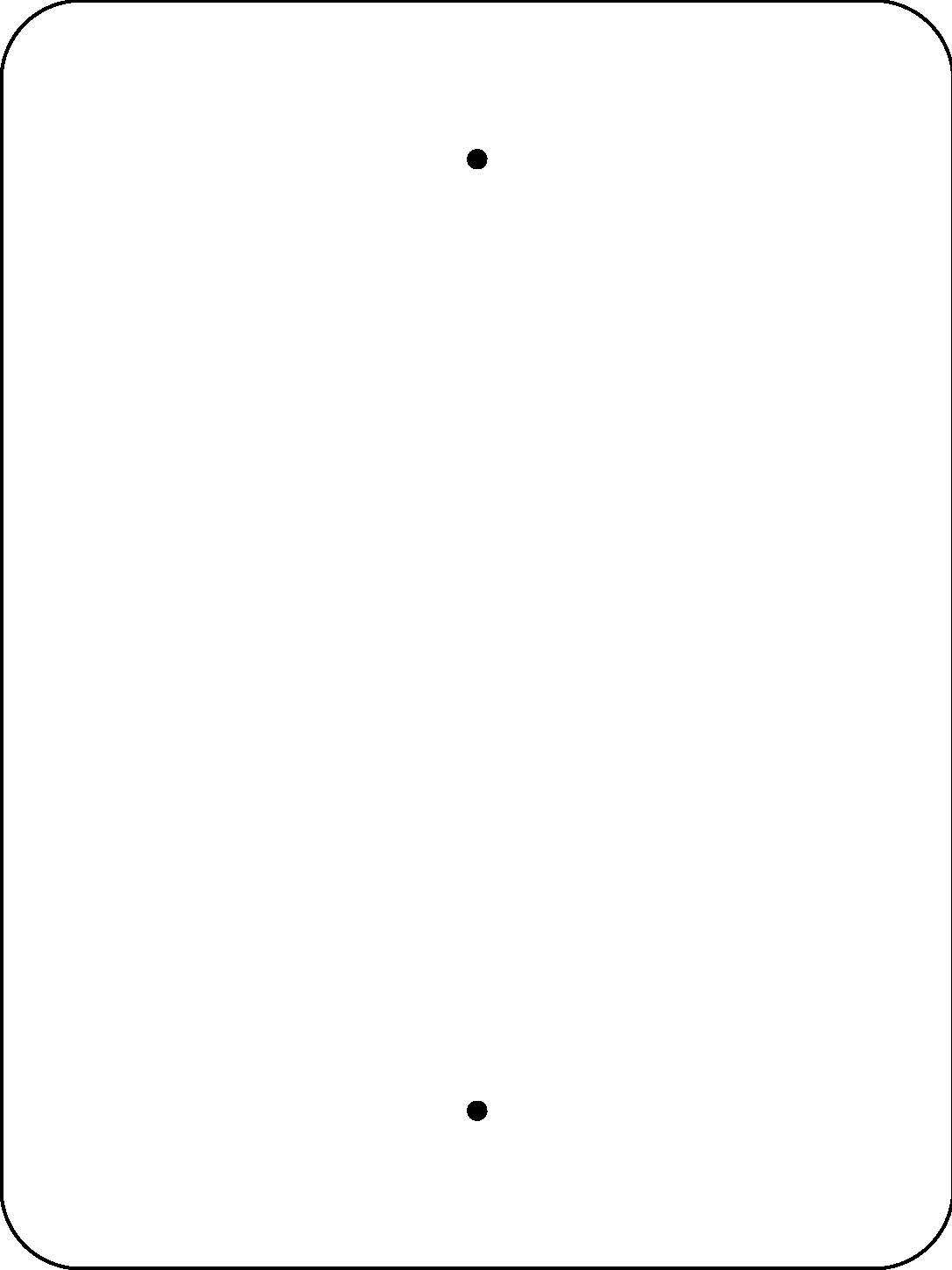 We are growing red wiggler earthworms to: 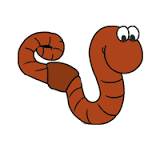  provide food for our box turtles, compost our waste materials and turn   them into something useful – worm castings   (A.K.A. worm poop!) that plants use as food,  put worms and their castings in our gardens 
     so they can help fertilize the plants, help 
     break-up the soil so that it can retain 
     water, and help plants grow faster & bigger!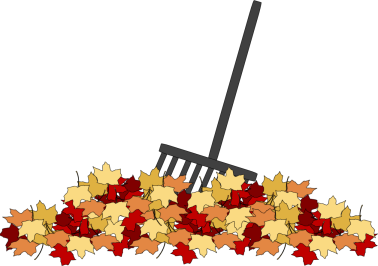            Scan this QR Code to learn more about decomposition.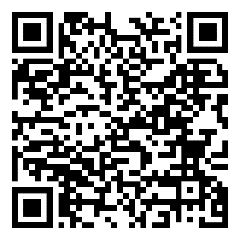 Enjoy nature’s beauty!Protect it from litter and vandalism!